ΠΑΡΟΥΣΙΑΣΗ ΑΠΟΤΕΛΕΣΜΑΤΩΝΕυρωπαϊκού προγράμματοςΒραχυπρόθεσμης κινητικότητας προσωπικού στη σχολική εκπαίδευση Erasmus +,Βαρκελώνη - Ισπανία, 18/07/2023 έως 23/07/2023                               Ελσίνκι - Φιλανδία,       2/07/2023 έως   9/07/2023 Τίτλος προγράμματος:     « Inclusion and Support for Students with Special Needs In and Out of the Classroom» Μετάφραση στα ελληνικά :   «Ένταξη και υποστήριξη μαθητών με ειδικές ανάγκες μέσα κι έξω από την τάξη» 24ο Δ.Σ Καβάλας 17/11/2023 ,  Αίθουσα Εκδηλώσεων , ώρα 10:00 – 11:0012ο Δ.Σ Καβάλας    7/12/2023,  Αίθουσα Εκδηλώσεων , ώρα 13:30 – 14:30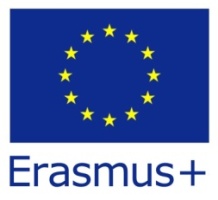 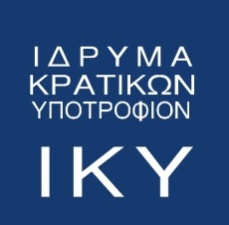 Εισηγήτριες:    κ. Τσιρώνη Χρύσα, ΠΕ70   κ. Ματζιούρη Αποστολία, ΠΕ70